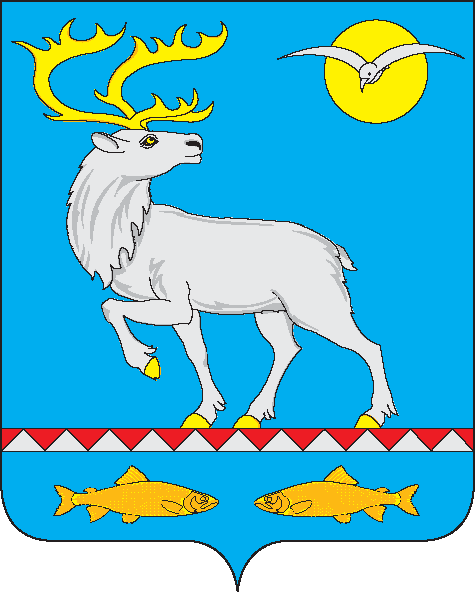 АДМИНИСТРАЦИЯГОРОДСКОГО ПОСЕЛЕНИЯ БЕРИНГОВСКИЙПОСТАНОВЛЕНИЕ	В целях реализации закона Чукотского автономного округа от 17 февраля 2005 года № 15-ОЗ «О порядке ведения органами местного самоуправления Чукотского автономного округа учета граждан, нуждающихся в жилых помещениях, предоставляемых по договорам социального найма», Администрация городского поселения Беринговский,ПОСТАНОВЛЯЕТ:1.  Утвердить прилагаемые списки жителей городского поселения Беринговский, состоящих на учете в качестве нуждающихся в жилых помещениях, предоставляемых по договорам социального найма, по состоянию на 01 марта 2016 года.2.  Разместить указанные списки для всеобщего обозрения в доступных местах.Глава Администрации			          			                   С.А. Скрупский          		Списокжителей городского поселения Беринговский, состоящих на учете в качестве нуждающихся в жилых помещениях, предоставляемых по договорам социального наймаот 29 февраля 2016 года№ 27            п. БеринговскийОб утверждении списков жителей городского поселения Беринговский, состоящих на учете в качестве нуждающихся в жилых помещениях, предоставляемых по договору социального найма, по состоянию на 01 марта 2016 годаУТВЕРЖДЕНпостановлением Администрациигородского поселения Беринговскийот 29.02.2016 г. № 27№ п/пФ.И.О.кол членов семьиместо работыкатегорияулица дом, кв.дата постановки на учет12345671Кондратюк Владимир Петрович3ОАО «Анадырский морской порт» ППК Беринговскийнепригодное для проживанияул. Давыдова, дом 13 кв.822.06.2012№ 922Кочарян Гарик Ашотович1неработающий пенсионермалоимущийул. Мандрикова, дом 26 кв.1              25.03.2015.№ 1313Чернышева Мария Александровна1студентмалоимущаяул. Мандрикова, дом 26 кв.27               21.12.2015. № 137